Новый экспонат в музее Конькобежного центра «Коломна» – подарок от лидеров российской сборной19 июня 2018 в музее истории конькобежного спорта Конькобежного центра «Коломна» прошло торжественное вручение памятного приза, завоеванного конькобежцами сборной России в сезоне 2017-2018 гг., генеральному директору Конькобежного центра Сергею Орлову. Приз за второе место в общем зачёте Кубка мира по конькобежному спорту сезона 2017-2018 в командном спринте вручали мастера спорта международного класса Алексей Есин и Артём Кузнецов (их коллеги по спринтерской команде Руслан Мурашов,  Михаил Казелин и Михаил Кокшаров не смогли присутствовать). Сергей Орлов: «Всегда приятно, когда нашему музею от всей души дарят новые экспонаты. Большое спасибо спортсменам сборной за памятный приз, который займет почетное место среди экспонатов музея конькобежного спорта. В свою очередь, мы с радостью предоставляем наши спортивные площадки для тренировок конькобежцев и всегда ждем их к нам!».Для справки: Алексей Есин (Коломна, Краснодарский край). МСМК. Победитель Чемпионата Европы 2018 года в командном спринте. Серебряный призер в общем зачете Кубка мира сезона 2017-2018 в командном спринте. Бронзовый призёр чемпионата мира в спринтерском многоборье 2015 года. Многократный Чемпион России. Бронзовый призёр Всемирной зимней Универсиады 2009 года. Артем Кузнецов (Череповец). МСМК. Серебряный призер в общем зачете Кубка мира сезона 2017-2018 в командном спринте. Победитель и бронзовый призёр на дистанции 500 метров этапа Кубка мира 2013 в Астане (Казахстан). Двукратный серебряный призёр чемпионата России (2х500 метров), бронзовый призёр чемпионата России в спринтерском многоборье (2012).Руслан Мурашов (Краснодарский край). ЗМС. Победитель Чемпионата Европы 2018 года в командном спринте. Серебряный призер в общем зачете Кубка мира сезона 2017-2018 в командном спринте. Двукратный призёр чемпионатов мира на дистанции 500 метров (серебряный — в 2016 году, бронзовый — в 2017 году), серебряный призёр этапа Кубка мира сезона 2015-2016 гг. в командном спринте, многократный победитель и призёр Кубков мира на дистанции 500 м, бронзовый призер общего зачёта Кубков мира сезона 2014-2015 гг. на дистанции 500 м.  Серебряный призёр чемпионата России в спринтерском многоборье-2014. Михаил Казелин (Коломна). МС. Чемпион мира среди юниоров-2016 (Чаньчунь, Китай) в командном спринте. Серебряный призер Кубка мира среди юниоров сезона 2015-2016 на дистанции 500 м. Бронзовый призёр Кубка мира среди юниоров сезона 2015-2016 на дистанции 1 000 м. Серебряный призёр Кубка мира среди юниоров сезона 2015-2016 в командной гонке и командном спринте (общий зачёт). Бронзовый призёр Чемпионата России по конькобежному спорту в спринтерском многоборье-2016. Серебряный призер в общем зачете Кубка мира сезона 2017-2018 в командном спринте. Рекордсмен России среди юниоров на дистанции 500 м, по сумме очков спринтерского многоборья и в командном спринте. Михаил Кокшаров (Челябинск). МС. Участник этапов Кубка мира по конькобежному спорту. Участник Чемпионатов России по конькобежному спорту. Дополнительно:Музей конькобежного спорта Конькобежного центра «Коломна» охватывает историю развития скоростного бега на коньках во всероссийском масштабе от самых истоков и до настоящего времени. Экспозиция нашего музея открывается историей развития конькобежного спорта России, затем переходит к описанию становления конькобежного Подмосковья. В музее представлена история создания ледовых дорожек Коломны и образования спортивной школы олимпийского резерва «Комета» по конькобежному спорту, история строительства Конькобежного центра «Коломна», благодаря которым Коломна считалась и считается центром подготовки лучших скороходов страны. В музее более 300 экспонатов. Среди них – образцы медалей, наградной атрибутики, экипировки, секундомеры, эмблемы, значки, книги, фотографии, любезно предоставленные представителями СШОР «Комета», Союза конькобежцев России, тренерами и конькобежцами, коломенцами - поклонниками конькобежного спорта. Самые ценные экспонаты: личные коньки депутата Госдумы РФ, Олимпийской чемпионки-2006, Заслуженного мастера спорта России Светланы Журовой, «знаменитые» коньки призеров Олимпийских игр Заслуженного мастера спорта и Заслуженного тренера России Дмитрия Дорофеева и Заслуженного мастера спорта Екатерины Лобышевой и памятный приз за второе место в общем зачете Кубка мира сезона 2009-2010 гг. в командной гонке у женщин.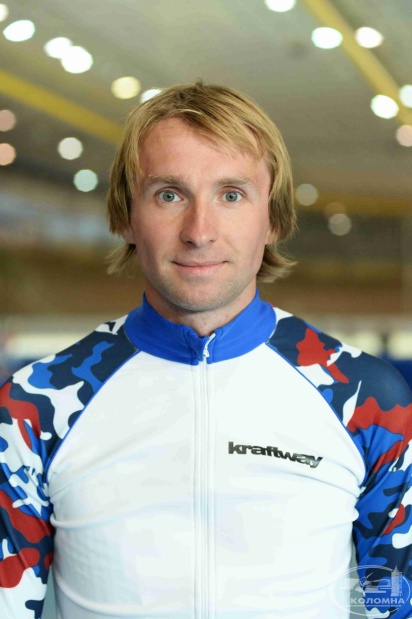 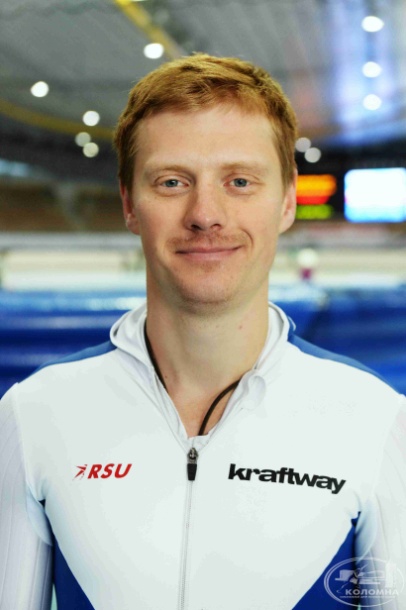 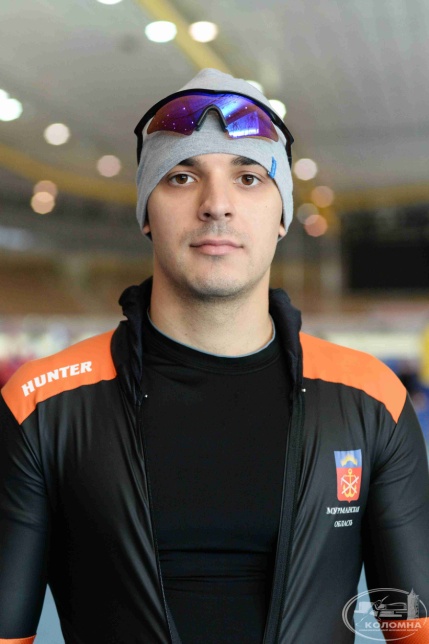 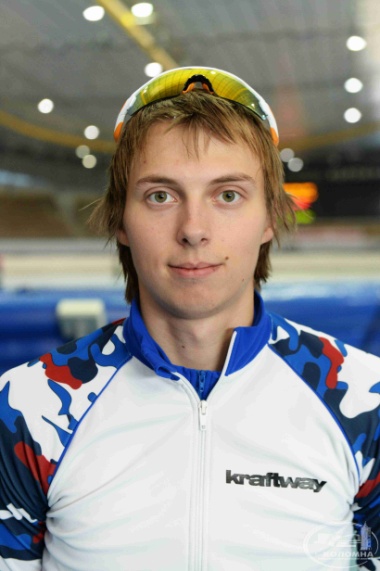 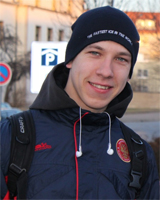 Алексей ЕсинАртем КузнецовРуслан МурашовМихаил КазелинМихаил Кокшаров